О внесении изменений в постановление администрации муниципального образованияСоль-Илецкий городской округ от 18.03.2020 № 499-п «О расходных обязательствахмуниципального образования Соль-Илецкий городской округ Оренбургской области»В соответствии со статьей 86 Бюджетного кодекса Российской Федерации, Федеральным законом от 06.10.2003 № 131-ФЗ «Об общих принципах организации местного самоуправления в Российской Федерации», руководствуясь Уставом муниципального образования Соль-Илецкий городской округ Оренбургской области, постановляю:1. Внести в постановление администрации муниципального образования Соль-Илецкий городской округ от 18.03.2020 № 499-п «О расходных обязательствах муниципального образования Соль-Илецкий городской округ Оренбургской области» (далее – Постановление) следующие изменения: 1.1. Приложение к Постановлению изложить в новой редакции согласно Приложению к настоящему постановлению.2. Контроль за исполнением настоящего постановления возложить на заместителя главы администрации городского округа–руководителя аппарата Немича В.М.3. Постановление вступает в силу после его подписания.Перечень уполномоченных по исполнению расходных обязательств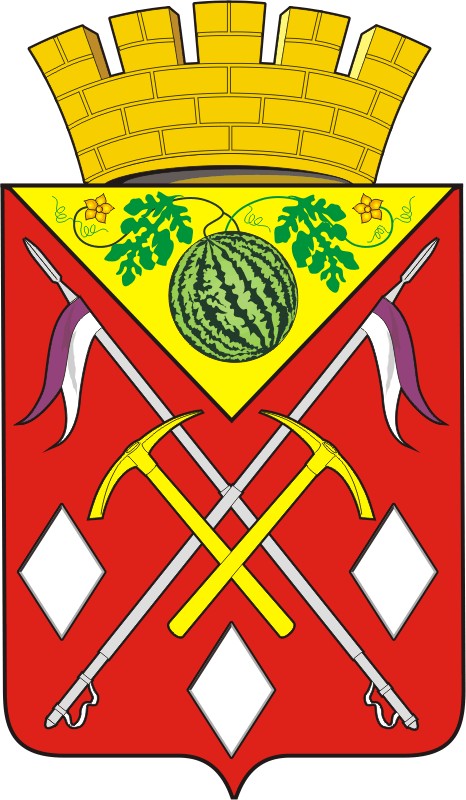 АДМИНИСТРАЦИЯМУНИЦИПАЛЬНОГООБРАЗОВАНИЯСОЛЬ-ИЛЕЦКИЙГОРОДСКОЙ ОКРУГОРЕНБУРГСКОЙ ОБЛАСТИПОСТАНОВЛЕНИЕ22.04.2021 № 970-пГлава муниципального образованияСоль-Илецкий городской округ        				  А.А. Кузьмин Приложение к постановлению администрации муниципального образованияСоль-Илецкий городской округ Оренбургской области от «22» 04.2021 г. № 970-пПриложение к постановлению администрации муниципального образованияСоль-Илецкий городской округ Оренбургской области от 18.03.2020 № 499-пNп/пНаименование мероприятияПеречень объектовУполномоченный орган12341.Организация временной занятости подростков от 14 до 18 лет в период летних каникул и в свободное от учебы время, в рамках комплексной программы профилактики правонарушенийТрудоустройство обучающихсяМуниципальные общеобразовательные учреждения Соль-Илецкого городского округа2.Развитие инфраструктуры дошкольного, общего и дополнительного образования детейКапитальный ремонт в рамках мероприятий, повышающих архитектурную доступность для инвалидов и других маломобильных групп населения в здании МДОБУ «Детский сад № 9 «Огонёк» г. Соль-Илецка Оренбургской области, расположенного по адресу: Оренбургская область, г. Соль-Илецк, ул. Володарского, д. 109МДОБУ № 9 «Огонёк»3.Развитие инфраструктуры дошкольного, общего и дополнительного образования детейРемонт помещений для создания центра образования естественно-научной и технологической направленностей «Точка роста» в здании МОБУ «Линевская СОШ» Соль-Илецкого городского округа, расположенного по адресу: Оренбургская область, Соль-Илецкий район, с. Линевка, ул. Горбунова, 66МОБУ «Линевская СОШ»4.Развитие инфраструктуры дошкольного, общего и дополнительного образования детейРемонт помещений для создания центра образования естественно-научной и технологической направленностей «Точка роста» в здании МОАУ «Григорьевская СОШ» Соль-Илецкого городского округа, расположенного по адресу: Оренбургская область, Соль-Илецкий район, с.Григорьевка, ул.Пионерская, 3МОАУ «Григорьевская СОШ»